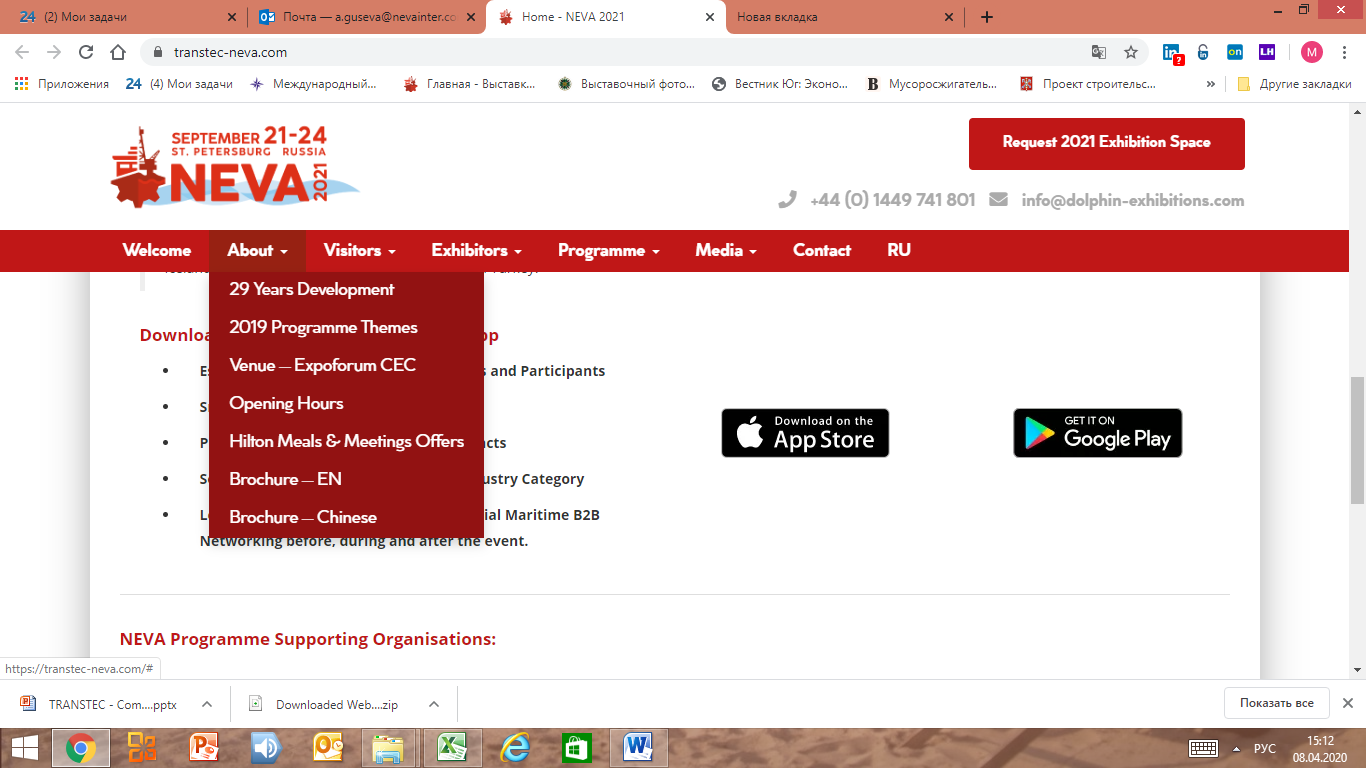 NEVA Exhibition partner or sponsorship is a prestigious status assigned to successful companies recognized as key players in the maritime industry and business community. Partner or sponsor status opens up the most effective opportunities for promoting your company at NEVA 2021.
Please note that the price of partner & sponsorship packages may be subject to change. We will be glad to consider your suggestions and develop an individual package for your organization, including the possibility of holding your own event within the framework of the Exhibition and Conference programme.For more information, please contact the Organizer’s Office:NEVA-International LLC Tel: +7 (812) 321-2676 e-mail: info@nevainter.com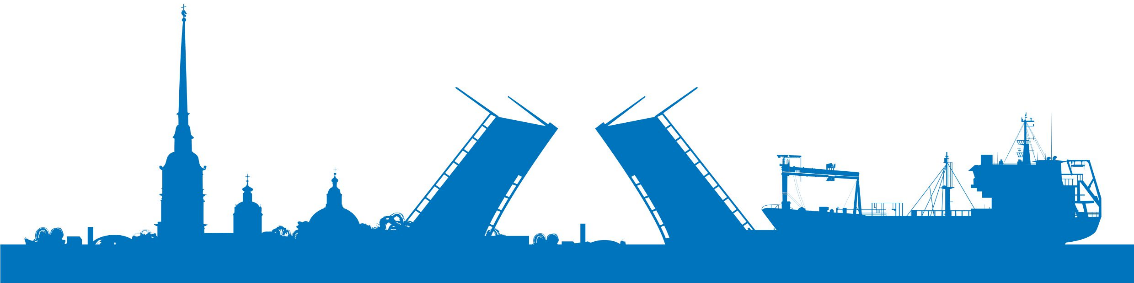 Sponsorship OpportunitiesSponsorship & Partner CategoriesSponsorship & Partner CategoriesSponsorship & Partner CategoriesService PackageGeneral PARTNER (exclusive status)Official PARTNER 
(3 packages)PARTNERGranting of PARTNER’s status, with the right to use this status in all presentation and promotional materialsParticipation of PARTNER’s representative in the Exhibition opening ceremonyPresentation of PARTNER’s company representative within the framework of the conference programmeParticipation in the business programme: plenary meeting, conferences, round tablesParticipation in the business programme: conferences, round tablesParticipation in the business programme: conferences, round tablesConference room for arrangement of PARTNER’s side-eventsArrangement of PARTNER’s personal contacts with the Exhibition participants of interestPlacement of PARTNER’s logo and status on the advertising banners and/or posters in the venues of the Exhibition and Conference official eventsPlacement of PARTNER’s logo on the information signs during the ExhibitionPlacement of PARTNER’s ads on the indoor advertising cube at the entrance to F/G halls  (2 pcs)Placement of PARTNER’s ads on the advertising pillars in the passage-way (close to the entrances to the Exhibition) (at least 6 pcs)Placement of PARTNER’s ads on the arch of the entrance to F/G halls (2 pcs)Placement of PARTNER’s logo on the indoor advertising surfaces of the Forum venuePlacement of PARTNER’s logo on the front of the registration standPlacement of PARTNER’s ads on the façade frames in the passage-way at the entrance, 5 × 9 mPlacement of PARTNER’s ads on the light boxes at the entrance, 1.2 × 1.8 m (at least 8 pcs)Placement of PARTNER’s ads on the light boxes in the passage-way entrance space, 1.2 × 1.8 m 
(8 pcs)Placement of PARTNER’s ads on the outdoor advertising cube at the entrance to H/G halls 
(2 pcs)Placement of PARTNER’s logo and status on the outdoor advertising surfaces of the Forum venuePlacement of PARTNER’s logo and status in the printed information materials of the event (programme, invitations, poster, promotional handouts, participants catalogue) issued after conclusion of the sponsorship agreementPlacement of PARTNER’s information in the Exhibition Official CataloguePlacement of PARTNER’s advertising module in the Exhibition Official Catalogue and GuidePlacement of PARTNER’s logo, name and status on makeups within the framework of the Exhibition media campaignPlacement of PARTNER’s logo in all advertising modules of the Exhibition published in print media after conclusion of the sponsorship agreement.Placement of PARTNER’s logo and information in bulk e-mail to contacts from the industry database  (more than 40,000 addresses)Placement of PARTNER’s logo and information on the Exhibition website (releases, news)Broadcasting of PARTNER’s video presentation / promotional video on plasma screens in EXPOFORUM Convention and Exhibition CentreShooting of video invitation to the Exhibition and its posting on the websiteShooting of the interview during the Exhibition and its posting on the website. Adding fragments from the interview to the summary video about the ExhibitionPlacement of PARTNER’s logo and status in the summary video about the ExhibitionBroadcasting of commercials on the monitors in branded shuttle buses. (Periodic broadcasting of video commercials with audio in all shuttle buses)Broadcasting of PARTNER’s audio advertisements in EXPOFORUM Convention and Exhibition CentreAdding of PARTNER’s advertising materials to the participant packageDistribution of PARTNER’s advertising and information materials at the registration standCatering services for all days of the Exhibition (lunches, coffee breaks)Placement of PARTNER’s logo and status on the reverse side of badges, with an option of badge lanyards branding (provided by the partner)Right to carry out promotion during the Exhibition (format shall be agreed with the Organiser)Invitations for PARTNERnot limited300100Delegate packages3 vip packages, 10 standard packages1 vip package, 5 standard packages1 vip package, 2 standard packagesInvitations for PARTNER to the Exhibition Opening Reception (Gala dinner)321Reserved VIP parking lotSubmission of summary report to PARTNERPrice of the packageupon requestupon requestupon request